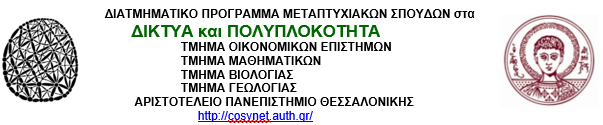 Α Ν Α Κ Ο Ι Ν Ω Σ ΗΠαρουσίαση Διπλωματικής ΕργασίαςΧρόνος: Δευτέρα 19 Ιουνίου 2023, ώρα 18:30Χώρος: Διαδικτυακά στον σύνδεσμο 
https://authgr.zoom.us/j/3128857494?pwd=VDNtNlpQQUZSVnhBSmdvQkU5NzVmQT09Τίτλος  Εργασίας Φοιτητής3-μελής ΕπιτροπήNetwork Analysis of Gas Trade FlowsΑνάλυση Δικτύων των Εμπορικών Ροών του Φυσικού ΑερίουΝτέμκας ΔημήτριοςΙωαννίδης Ε. (Επιβλέπων)Αντωνίου Ι.
Βαρσακέλης Ν.